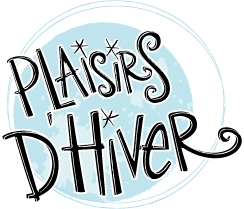 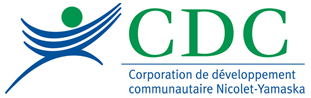 Contrat de location DE «raquettes»RÉSERVATION EN DATE DU : FOURNISSEUR  	CDC Nicolet-Yamaska			690 Mgr Panet, suite 101Nicolet (Québec) J3T 1W1			Téléphone : 819-293-4058			Courriel : cdcny@sogetl.netDEMANDEUR  (EMPRUNTEUR)Nom de la personne : ____			____________________	Téléphone : ___________			_____			Adresse : _________________________________		____________________Courriel :_						_________Pièce d’identité : 								Dépôt : 	20 $	raquetteS : INDIQUEZ LE NOMBRE emprunté SVP Indiquez  location :Date d’emprunt : 	_				_			Date de retour : ____				_		CONDITIONSLe DEMANDEUR s’engage à ne pas sous-louer ou prêter les équipements à un autre individu que celui figurant sur le présent contrat;Le DEMANDEUR s’engage à rapporter aux heures et à la date fixée les RAQUETTES au BUREAU DE LA CDC (ou à un autre endroit, seulement avec entente avec le fournisseur). Un montant de 7 $ sera applicable pour chaque jour de retard;Le DEMANDEUR s’engage à faire un dépôt de 20.00$ par emprunt;Le DEMANDEUR s’engage à remettre les équipements dans l’état initial. SVP nettoyer et assécher les raquettes avant de les remettre dans le sac;Le DEMANDEUR s’engage à signaler tous les bris d’équipements survenus lors de l’utilisation. Le FOURNISSEUR ne peut être tenu responsable des incidents pouvant survenir lors de l'utilisation des RAQUETTES;Le DEMANDEUR est entièrement responsable des bris occasionnés. Les frais de réparation ou de remplacement seront facturés au DEMANDEUR (la valeur à neuf est d’environ 75 $ + taxes par paire);En cas de perte ou de vol des RAQUETTES, le coût de remplacement devra être remboursé. ATTESTATIONS ET SIGNATURES	J’atteste avoir lu et compris les conditions d’utilisation ci-dessus et m’engage à m’y conformer intégralement.	J’atteste que je suis conscient des risques inhérents à l’utilisation des RAQUETTES et que l’utilisation abusive et non conforme peut entraîner des accidents. Le FOURNISSEUR se dégage de toutes responsabilités.	J’atteste avoir remis un dépôt de 20.00$ par paires de raquette pour la location de ceux-ci.	Je confirme que les raquettes empruntées sont en bon état.Signé à _____________ le  jour _________ du mois de _		___ 2021.______________________________________	______________________________________(Signature de l’emprunteur)				(Nom de la personne ressource)GrandeurQuantité7X17 (enfants) (50 lbs)8X21 (ados) (120 lbs)9X25 (adultes) (150 lbs)9X30 (adultes) (200 lbs)10X35 (adultes) (300 lbs)